1 # SH Alap gyakorlat 3 bónusszal 4 # SH Alap gyakorlat 3 bónusszal 5 # SH Alap gyakorlat olló kiterjedés csípő szintjében 	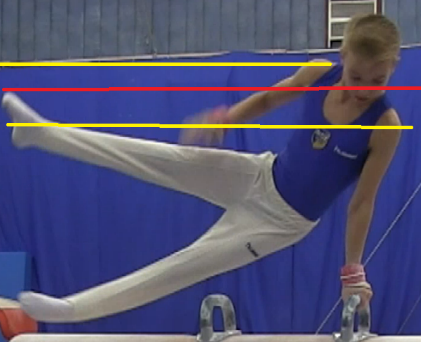 0,0elfordult testhelyzet a körben és a varázsban 1-1x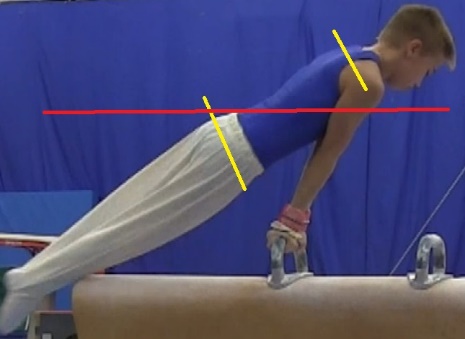 0,2csípő nyújtott helyzet hiánya haránt pároskörben 1x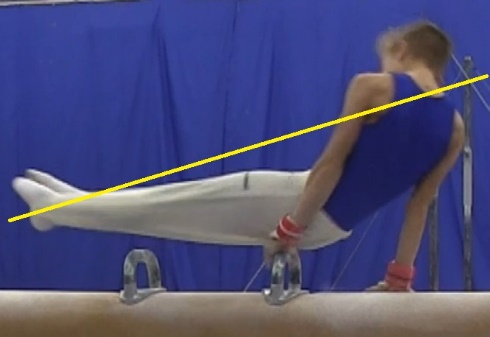 0,3Leugrásban hajlított csípő, láb érinti a kéztámaszt 1x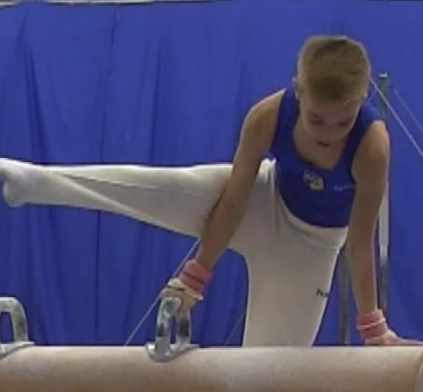 0,5Leugrás emeléssel erőkomponens 1x0,3+3,00 hiánytalan tartalom10,0-1,3=8,73 bónusz adható: +1,5=10,20olló kiterjedés csípő szintjében 	0,0elfordult testhelyzet a körben és a varázsban 1-1x0,2csípő nyújtott helyzet hiánya haránt pároskörben és hajlított térd 1x0,4Leugrásban hajlított csípő, láb érinti a kéztámaszt, esés, térdhajlítás 1x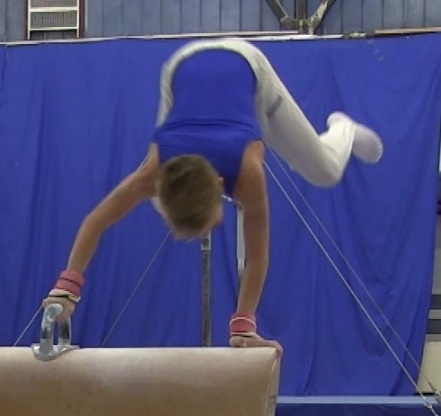 1,0Leugrás emeléssel erőkomponens 1x0,5leugrás ismételhető lenne, de nem érdemes 0,5 pontért kockáztatni+3,00 hiánytalan tartalom10,0-2,1=7,92 bónusz adható: +1,0=8,90olló kiterjedés csípő szintjében 	0,0elfordult testhelyzet a körben és 2x0,2csípő nyújtott helyzet hiánya haránt pároskörben 1x0,2Leugrásban kétkezes mellső támasz hiánya és 45 fok alatt 1x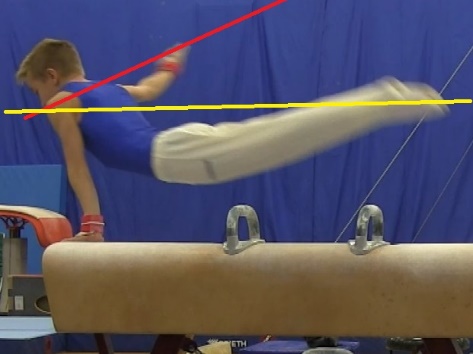 0,6+3,00 hiánytalan tartalom10,0-1,0=9,0